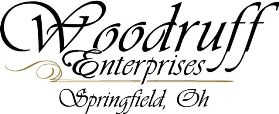 4951 Gateway Blvd                         Springfield Ohio  44502 Phone 937-399-9300Employment Application_____________________________________________________________Applicants InformationFull Name: ________________________________________________________    Date: ________________                                           Last                                              First                                                               M.I.Address: _________________________________________________________________________________                                      Street Address                                                                                                    Apartment/Unit#                __________________________________________________________________________________                             City                                                                                                                     State                               Zip CodeDate of Birth _____/_____/______       Social Security # ___________________   Phone: (       )                                          Email Address: ___________________________________________Position Appling for: _______________________________________________________________________Date Available:                                      Desired Salary: ________                  ___Are you a citizen of the United States?      __ _____    If no, are you authorized to work in the US? ______Have you ever worked for this company?  _______    If yes, when? _________________________________Have you ever been convicted of a felony? _______If yes, please explain: _______________________________________________________________________EducationHigh School:                                                       Address:From: ___________   To: ___________     Did you graduate? ___________College:                                                               Address:From: ___________   To: ___________     Did you graduate? ___________  Degree: _____________________    Other:                                                                 Address:From: ___________   To: ___________     Did you graduate? ___________  Degree: _____________________Please list three Professional References                     References Full Name:                                                                  Relationship:Company:                                                                    Phone: (        )  Address:                                                                     Full Name:                                                                  Relationship:Company:                                                                    Phone: (        )  Address:                                                                     Full Name:                                                                  Relationship:Company:                                                                    Phone: (        )  Address:Previous EmploymentCompany:                                                                    Phone: (        )  Address:                                                                       Supervisor:  Job Title:                                                                      Starting Salary:                          Ending Salary:Responsibilities:From:                     To:                                 Reason for Leaving:May we contact your previous supervisor for a reference?  Yes ____    No _____  Company:                                                                    Phone: (        )  Address:                                                                       Supervisor:  Job Title:                                                                      Starting Salary:                          Ending Salary:Responsibilities:From:                     To:                                 Reason for Leaving:May we contact your previous supervisor for a reference?  Yes ____    No _____  Company:                                                                    Phone: (        )  Address:                                                                       Supervisor:  Job Title:                                                                      Starting Salary:                          Ending Salary:Responsibilities:From:                     To:                                 Reason for Leaving:May we contact your previous supervisor for a reference?  Yes ____    No _____  Military ServiceBranch:                                                                    From:                               To:  Rank at Discharge:                                                  Type of Discharge:  If other than honorable, explain:Disclaimer and SignatureI certify that my answers are true and complete to the best of my knowledge.If this application leads to employment, I understand that false or misleading information in my application or interview may result in my release.Signature _____________________________________________________  Date ______________________                                                                      Rev.4.12.13     